Job Title: 		Temporary Database SpecialistLevel and Grade: 	Associate | Grade 40FLSA Status:		Non-ExemptJob Type:		Temporary Full-Time (6 months)Reporting Manager:	Senior Director, Fundraising Operations and AnalyticsDepartment:		Global Relationships and ResourcesOffice:			Baltimore, MDDate:			January 25, 2023About Corus:Corus International is the parent of a family of world-class organizations working to deliver the holistic, lasting solutions needed to end extreme poverty once and for all. We are a global leader in international development, with 150 years of combined experience across our brands. Our nonprofit and for-profit subsidiaries include IMA World Health and its fundraising brand Corus World Health, Lutheran World Relief, CGA Technologies, Ground Up Investing, and Farmers Market Brands. Our more than 800 employees around the globe are experts in their fields and dedicated to helping the world’s most vulnerable people break the cycle of poverty and lead healthy lives. At Corus we believe that good only grows stronger and we reflect that belief in our workplace culture. We value every employee’s specialized area of expertise and nurture professional growth. We promote an engaging and supportive work environment, where employees feel enabled and driven to innovate, learn and collaborate. And because our subsidiaries often function as partners, our employees have the opportunity to work across our enterprise family. Corus is committed to diversity, equity and inclusion in our worldwide workplace, and we believe that social justice and respect for the human dignity of every person are fundamental to all we do as an organization.Further details about the organization can be found at: https://corusinternational.orgJob Brief:  There are two components to the Job Brief: the job overview and the Key Result Areas. Position Summary: Provide ongoing temporary database and administrative support for all activities related to the donor database (Raiser’s Edge NXT). Assists database management with the coordination and production of all Annual Fund and other fundraising appeals and data requests. Assists in completing database cleansing projects and responding to fundraisers’ and data vendors’ questions related to the database. Key Result Areas: KRAs indicate the core responsibilities, deliverables, and quality standards required for the individual to be successful in his or her role. The success of this role is measured by the following KRAs:Timely completion of data requestsCompletion of database cleansing projectsRecord keeping of database requestsTimely response to staff questions/requestsAttention to detailsMaintenance of Database CalendarRoles and Responsibilities: Communicate with data vendors and produce files on time for direct mail and email appeals and telephone thanking.  Add Appeals and Packages to the database and import them to the constituents to whom they are sent.  Import, export, and globally add data as requested.  Run and distribute recurring reporting.  Implement data cleanup tasks.  Maintain several lists of tasks to be completed as they are requested and completed. In all cases, setup assistance will be provided by database management; this position is primarily focused on the timely running of processes already established, although the ability to create queries, lists, exports, mailings and reports is encouraged.  Supervisory:This position reports to the Senior Director, Fundraising Operations and AnalyticsEducation & Experience:Bachelors degree in related field is preferred with at least one year of recent experience in these tasks in Raiser’s Edge, version 7 or NXT.An equivalent combination of education and experience (Associate’s Degree with at least two years of experience) is acceptable.  Qualifications:Experience in Raiser’s Edge database management along with these tasks; writing queries, setting up reports, writing documentation, and providing training, which is preferred.Knowledge and demonstrated experience with MS Office package.Advanced skills in MS Excel. Other Duties:This job description is not designed to cover or contain a comprehensive list of activities, duties or responsibilities for the position. Duties, responsibilities and activities may change at any time with or without notice. All positions are required to perform any additional tasks assigned by the supervisor. Global positions that are bound by contracts will not be changed without notice and approval.Working Conditions, Travel and EnvironmentThe duties of the job require regular attendance at least 5 days/week. 2 days in Baltimore or Washington DC office  The employee must be available to work outside normal office hours or on the weekends as required.  This position does not require travel. Diversity, Equity, Inclusion and Zero Tolerance to AbuseAs a member of the Corus Family, each employee is expected to:Help to develop and maintain an environment that welcome and develop a diverse workforce.Foster a work environment where everyone feels valued and included. Support employees’ evaluation and promotion processes based on skills and performance.Promote a safe, secure, and respectful environment for all members of Corus family, stakeholders in general, and particularly for the communities we serve.Follow Corus Code of Conduct helping to prevent any type of abuse including workplace harassment, sexual abuse and exploitation, and trafficking in persons.Adhere to the Organizational Core Values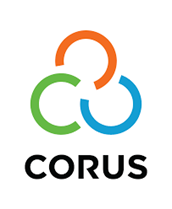 Temporary Database SpecialistJob DescriptionCorus International prohibits discrimination and harassment of any type and affords equal employment opportunities to employees and applicants without regard to race, color, religion, sex, age, national origin, disability status, sexual orientation, protected veteran status, or any other characteristic protected by U.S. or International law.